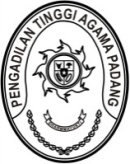 PENGADILAN TINGGI AGAMA PADANGKEPUTUSAN KETUA PENGADILAN TINGGI AGAMA PADANGNOMOR : W3-A/      /KP.04.5/6/2022TENTANGPENGALIHAN JABATAN PELAKSANA PEGAWAI NEGERI SIPILDI LINGKUNGAN PENGADILAN TINGGI AGAMA PADANGKETUA PENGADILAN TINGGI AGAMA PADANG,Menimbang	:	bahwa sehubungan telah diberlakukan Peraturan Menteri Pendayagunaan Aparatur Negara dan Reformasi Birokrasi Nomor 37 Tahun 2020 tentang Jabatan Fungsional Analis Sumber Daya Manusia Paratur, dipandang perlu memindahkan jabatan pelaksana Analis Sumberdaya Manusia Aparatur pada satuan kerja di Wilayah Pengadilan Tinggi Agama Padang;Mengingat	:	1. 	Undang-Undang Nomor 50 Tahun 2009 tentang Perubahan Kedua Atas Undang-Undang Nomor 7 Tahun 1989 tentang Peradilan Agama;		2.	Undang-Undang Nomor 5 Tahun 2014 tentang Aparatur Sipil Negara;		3.	Peraturan Pemerintah Nomor 17 Tahun 2020 tentang Perubahan Atas Peraturan Pemerintah Nomor 11 Tahun 2017 tentang Manajemen Pegawai Negeri Sipil;		4. 	Peraturan Menteri Pendayagunaan Aparatur Negara dan Reformasi Birokrasi Nomor 37 Tahun 2020 tentang Jabatan Fungsional Analis Sumber Daya Manusia Paratur;		5.	Keputusan Ketua Mahkamah Agung RI Nomor 125/KMA/SK/IX/2009 tentang Pendelegasian sebagian Wewenang kepada Para Pejabat Eselon I dan Ketua Pengadilan Tingkat Banding di Lingkungan Mahkamah Agung untuk Penandatanganan Keputusan dibidang Kepegawaian;		6.	Peraturan Mahkamah Agung RI Nomor 2 Tahun 2020 tentang Perubahan Ketiga Atas Peraturan Mahkamah Agung Nomor 7 Tahun 2015 tentang Organisasi dan Tata Kerja Kepaniteraan dan Kesekretariatan Pengadilan;		7.	Keputusan Sekretaris Mahkamah Agung RI Nomor 1/SEK/SK/I/2019 tentang Pola Promosi dan Mutasi Pegawai Kesekretariatan di lingkungan Mahkamah Agung dan Badan Peradilan di bawahnya;		8. Surat Sekretaris Mahkamah Agung RI nomor 1435/SEK/KP.04.1/6/2022 tentang Pedoman Usul Kenaikan Pangkat (KP) Periode Oktober 2022;MEMUTUSKAN:Menetapkan	:	KESATU	:	Menetapkan yang namanya tersebut pada lajur 2 dalam jabatan sebagaimana tersebut pada lajur 6 serta berkedudukan dan bertanggung jawab pada unit kerja sebagaimana tersebut pada lajur 7, daftar lampiran keputusan ini.KEDUA	:	Keputusan ini berlaku terhitung sejak tanggal penetapan;KETIGA	:	Apabila dikemudian hari ternyata terdapat kekeliruan dalam keputusan ini, akan diadakan perbaikan sebagaimana mestinya.Ditetapkan di Padangpada tanggal 27 Juni 2022KETUA PENGADILAN TINGGI AGAMA PADANG,Drs. H. ZEIN AHSAN, M.H.NIP. 195508261982031004Tembusan :1.	Sekretaris Mahkamah Agung RI u.p Kepala Biro Kepegawaian di Jakarta;2.	Direktur Jenderal Badan Peradilan Agama Mahkamah Agung RI;3.	Kepala Badan Kepegawaian Negara u.p Kepala Kantor Regional XII di Pekanbaru;4.	Kepala Kantor Pelayanan Perbendaharaan Negara Sijinjung;5.	Ketua Pengadilan Agama Pulau Punjung;6.	Petugas Pengelola Admnistrasi Belanja Pegawai pada Pengadilan Agama Pulau Punjung. DAFTAR LAMPIRAN KEPUTUSAN KETUA PENGADILAN TINGGI AGAMA PADANGNOMOR	: W3-A/2318/OT.01/9/2020TANGGAL	: 27 JUNI 2022KETUA PENGADILAN TINGGI AGAMA PADANG,Drs. H. ZEIN AHSAN, M.H.NIP.195508261982031004NoNamaNIPTempat dan Tanggal LahirPangkat/ Gol. RuangJabatan PelaksanaUnit Kerja1234567VINA DHAMAYATI, S.Psi.198608262019032011Tanjung Pinang, 26 Agustus 1986Penata Muda (III/a)Analis Tata LaksanaPengadilan Agama Pulau PunjungVINA AMALLIAH, S.E.199309042019032007Padang, 04 September 1993Penata Muda (III/a)Analis Tata LaksanaPengadilan Agama BatusangkarAnalis Tata LaksanaAnalis Tata Laksana